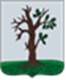 Российская ФедерацияБРЯНСКАЯ ОБЛАСТЬСОВЕТ НАРОДНЫХ ДЕПУТАТОВ СТАРОДУБСКОГО МУНИЦИПАЛЬНОГО ОКРУГАРЕШЕНИЕот    29.03.2023г. № 324	В соответствии с п.6. ч. 10 ст. 35 Федерального закона от 06.10.2003 N 131-ФЗ "Об общих принципах организации местного самоуправления в Российской Федерации",  п.5 ч.1 ст.31 Устава Стародубского муниципального округа Брянской области,  утвержденного решением Совета народных депутатов Стародубского муниципального округа Брянской области №55 от 24.12.2020г., в целях осуществления единой политики в области регулирования и установления тарифов на услуги муниципальных предприятий и учреждений Стародубского муниципального округа Брянской области, Совет народных депутатов Стародубского муниципального округа решил:1. Утвердить положение о порядке принятия решения об установлении тарифов на услуги, предоставляемые муниципальными предприятиями и учреждениями Стародубского муниципального округа Брянской области , и работы, выполняемые муниципальными предприятиями и учреждениями Стародубского муниципального округа Брянской области, согласно приложению №1 к настоящему решению.2. Решение вступает в силу с момента его официального опубликования.  Глава Стародубского  муниципального  округа                                         Н.Н. Тамилин                                                                                     Приложение №1                                                   к решению                                                                                     Совета народных депутатов                                                         Стародубского                                                                         муниципального округа                                                                Брянской области                                                                     № 324от29.03.2023гПОЛОЖЕНИЕо порядке принятия решения об установлениитарифов на услуги, предоставляемые муниципальнымипредприятиями и учреждениями Стародубского муниципального округа Брянской области и работы, выполняемые муниципальными предприятиями и учреждениями Стародубского муниципального округа  Брянской области1. Общие положения1.1. Настоящее Положение о порядке принятия решения об установлении тарифов на услуги, предоставляемые муниципальными предприятиями и учреждениями Стародубского муниципального округа Брянской области , и работы, выполняемые муниципальными предприятиями и учреждениями Стародубского муниципального округа Брянской области (далее по тексту - Положение), определяет порядок принятия решений об установлении тарифов на услуги, предоставляемые муниципальными предприятиями и учреждениями Стародубского муниципального округа Брянской области, и работы, выполняемые муниципальными предприятиями и учреждениями Стародубского муниципального округа Брянской области, если иное не предусмотрено федеральными законами.1.2. Основные понятия, используемые в настоящем Положении:1) тарифы на услуги (работы) муниципальных предприятий и учреждений Стародубского муниципального округа Брянской области  - ценовые ставки, по которым осуществляются расчеты за услуги (работы), предоставляемые (выполняемые) муниципальными предприятиями и учреждениями Стародубского муниципального округа Брянской области (далее по тексту - тарифы);2) поставщик услуг (работ) - муниципальное унитарное предприятие или муниципальное учреждение Стародубского муниципального округа Брянской области, предоставляющее услуги (выполняющее работы) потребителям в соответствии со своей специализацией;3) потребитель услуг (работ) - физическое или юридическое лицо, использующее услуги (работы) муниципальных предприятий и учреждений Стародубского муниципального округа Брянской области;4) установление (изменение) тарифов - принятие муниципального правового акта, устанавливающего размер тарифов, отличный от действующего в текущий временной период.1.3. Установление тарифов осуществляется в целях обеспечения социальных потребностей населения Стародубского муниципального округа Брянской области в получении необходимых услуг (работ), предоставляемых (выполняемых) муниципальными предприятиями и учреждениями Стародубского муниципального округа Брянской области, на основе экономически обоснованных и доступных тарифов на эти услуги (работы).1.4. При установлении тарифов на услуги, предоставляемые муниципальными предприятиями и учреждениями Стародубского муниципального округа Брянской области, и работы, выполняемые муниципальными предприятиями и учреждениями Стародубского муниципального округа Брянской области, должны соблюдаться следующие основные принципы:1) обеспечение баланса интересов поставщиков и потребителей услуг (работ) на основе доступности (возможности их оплаты) населением Стародубского муниципального округа Брянской области и компенсации поставщикам услуг (работ) затрат на их предоставление;2) обеспечение экономической обоснованности затрат поставщиков услуг (работ) на их предоставление (выполнение) потребителям;3) установление пониженных (льготных) тарифов для отдельных потребителей услуг (работ) при условии определения источника и механизма компенсации льгот.1.5. Тарифы на услуги, предоставляемые муниципальными предприятиями и учреждениями Стародубского муниципального округа Брянской области , и работы, выполняемые муниципальными предприятиями и учреждениями Стародубского муниципального округа Брянской области, утверждаются соответствующими постановлениями администрации Стародубского муниципального округа Брянской области. 1.6. Установление тарифов может осуществляться следующими методами:1) установление фиксированных тарифов на очередной период, исходя из сложившейся себестоимости услуг (работ) этой организации за истекший период действия тарифов, с учетом стоимости заложенных мероприятий по повышению эффективности деятельности организации, предусматривающих улучшение качества предоставляемых ею услуг (выполняемых работ);2) установление предельных (максимальных) тарифов на очередной период, исходя из сложившейся себестоимости услуг (работ) этой организации за истекший период действия тарифов, с учетом стоимости заложенных мероприятий по повышению эффективности деятельности организации, предусматривающих улучшение качества предоставляемых ею услуг (выполняемых работ), с предоставлением ей права снижать предельный (максимальный) тариф;3) индексация установленных тарифов в случаях объективных изменений условий деятельности поставщиков услуг (работ), влияющих на стоимость предоставляемых ими услуг (выполняемых работ).1.7. Тарифы на услуги, предоставляемые муниципальными предприятиями и учреждениями Стародубского муниципального округа Брянской области, и работы, выполняемые муниципальными предприятиями и учреждениями Стародубского муниципального округа Брянской области, могут устанавливаться в течение года.1.8. Тарифы могут устанавливаться как на определенный срок регулирования, так и на неопределенный срок. Начало периода действия установленных тарифов определяется постановлением администрации Стародубского муниципального округа Брянской области  тарифах на услуги (работы), оказываемые поставщиками услуг (работ).1.9 Совет народных депутатов Стародубского муниципального округа Брянской области в:1) осуществляет контроль за администрацией  Стародубского муниципального округа Брянской области, в части соблюдения порядка принятия решений об установлении тарифов на услуги (работы) муниципальных предприятий и учреждений Стародубского муниципального округа Брянской области;2) запрашивает у  должностных лиц администрации Стародубского муниципального округа Брянской области  информацию по вопросу размеров утвержденных тарифов, правильности их применения, возможности предоставления льгот для определенных групп населения  Стародубского муниципального округа Брянской области.1.10. Администрация Стародубского муниципального округа Брянской области:1) осуществляет контроль за применением тарифов;2) привлекает, в случае необходимости, соответствующих специалистов или организации для проведения независимых экспертиз обоснованности расчета тарифов.Администрация Стародубского муниципального округа Брянской области при осуществлении своих полномочий не вправе разглашать сведения, составляющие коммерческую тайну поставщиков услуг (работ).1.11. Администрация Стародубского муниципального округа Брянской области не устанавливает тарифы на услуги (работы) муниципальных предприятий и учреждений Стародубского муниципального округа Брянской области в случаях, если:1) стоимость услуг (работ) формируется на основе единых норм и расценок, территориальных сборников по ценообразованию в строительстве, укрупненных сметных нормативов, утвержденных федеральным органом исполнительной власти, территориальных единичных расценок и иных расценок, утвержденных в соответствии с действующим законодательством;2) стоимость услуг (работ) определяется в соответствии с Федеральным законом от 05.04.2013 N 44-ФЗ "О контрактной системе в сфере закупок товаров, работ, услуг для обеспечения государственных и муниципальных нужд.2. Порядок установления (изменения) тарифов на услуги (работы), предоставляемые (выполняемые)поставщиками услуг (работ)2.1. Установление (изменение) тарифов на услуги (работы), предоставляемые (выполняемые) поставщиками услуг (работ), производится на основании заявлений об установлении (изменении) тарифов данных поставщиков услуг (работ).2.2. Основанием для подачи заявления об установлении (изменении) тарифов являются:1) создание нового муниципального предприятия или учреждения, тарифы на услуги (работы) которого подлежат установлению в соответствии с настоящим Положением;2) предоставление муниципальным предприятием или учреждением новых видов услуг, которые ранее им не предоставлялись, либо выполнение муниципальным предприятием или учреждением новых видов работ, которые ранее им не выполнялись;3) изменение более чем на 5 процентов затрат по услугам (работам), предоставляемым (выполняемым) поставщиками услуг (работ), по сравнению с затратами, принятыми при установлении действующих тарифов;4) изменение более чем на 5 процентов суммы налогов, подлежащих уплате в соответствии с законодательством Российской Федерации;5) иные основания, влекущие изменение затрат поставщика услуг (работ).2.3. Для установления (изменения) тарифов поставщики услуг (работ) обращаются с заявлением на имя Главы администрации Стародубского муниципального округа Брянской области. К указанному заявлению прилагаются:1) пояснительная записка с обоснованием необходимости установления (изменения) тарифов, с кратким анализом работы поставщика услуг (работ) за прошедший период;2) проект прейскуранта на услуги (работы);3) плановые калькуляции себестоимости услуг (работ);4) расчет плановой рентабельности;Все представляемые документы и материалы подписываются руководителем и главным бухгалтером.Поставщик услуг (работ) может представить заключение независимой экспертизы в отношении экономической обоснованности предлагаемых тарифов на услуги (работы).2.4. В случае если поставщик услуг (работ) кроме предоставления услуг (выполнения работ), тарифы на которые подлежат установлению в соответствии с настоящим Положением, осуществляет иные виды деятельности, расходы на их осуществление не учитываются при расчете регулируемых тарифов.Определение состава расходов и оценка экономической обоснованности производятся в соответствии с нормативными правовыми актами Российской Федерации, органов государственной власти Брянской области, органов местного самоуправления Стародубского муниципального округа Брянской области.При расчете тарифов учитывается величина прибыли, необходимая для обеспечения поставщиков услуг средствами для финансирования экономически обоснованных расходов на развитие производства, социальное развитие, а также уплату налогов в соответствии с законодательством Российской Федерации.2.5. Заявление и расчет тарифов представляется в администрацию Стародубского муниципального округа Брянской области  не менее чем за один календарный месяц до предлагаемой поставщиком услуг (работ) даты установления (изменения) тарифов.2.6. Рассмотрение заявления об установлении (изменении) тарифов на услуги (работы) на очередной период осуществляется администрацией Стародубского муниципального округа Брянской области в  течение 1 месяца с  момента его поступления.Отдел экономического развития и потребительского рынка  администрации Стародубского муниципального округа Брянской области проводит проверку представленного расчета на предмет его обоснованности и при необходимости запрашивает дополнительные сведения у заявителя с обоснованием такого запроса. В случае непредставления необходимых сведений заявление возвращается с указанием причин.2.7. По завершении проверки обоснованности заявления об установлении (изменении) тарифов отдел экономического развития и потребительского рынка  администрации Стародубского муниципального округа Брянской области вносит предложение об установлении тарифов для рассмотрения на заседании комиссии по установлению тарифов на услуги, предоставляемые муниципальными предприятиями и учреждениями Стародубского муниципального округа Брянской области, и работы, выполняемые муниципальными предприятиями и учреждениями Стародубского муниципального округа Брянской области (далее по тексту - Комиссия), деятельность которой регламентируется Положением, утверждаемым решением Стародубского муниципального округа Брянской области.2.8. По результатам рассмотрения Комиссия рекомендует главе администрации Стародубского муниципального округа Брянской области представленные проекты тарифов к утверждению либо к отклонению.2.9. В случае принятия Комиссией положительного решения об установлении (изменении) тарифов, отдел администрации Стародубского муниципального округа Брянской области, курирующий направление деятельности предприятия или учреждения, осуществляет подготовку проекта соответствующего постановления администрации Стародубского муниципального округа Брянской области об установлении (изменении) тарифов.Об утверждении положения о порядке принятия решения об установлении тарифов на услуги, предоставляемые муниципальными предприятиями и учреждениями Стародубского муниципального округа Брянской области, и работы, выполняемые муниципальными предприятиями и учреждениями Стародубского муниципального округа Брянской области